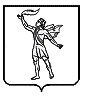 г.Полысаево                                                                                    17 января 2020г.О выводе из состава УИК № 805 члена УИК с правом решающего голосаВ соответствии с пунктом 6 статьи 29 Федерального закона, 12.06.2002г. № 67-ФЗ «Об основных гарантиях избирательных прав и права на участие в референдуме граждан Российской Федерации» и рассмотрев поступившие в территориальную избирательную комиссию Полысаевского городского округа личное письменное заявление о сложении  своих полномочий от члена участковой избирательной комиссии Полысаевского городского округа № 805 с правом решающего голоса, являющегося председателем участковой избирательной комиссии № 805 Н.А. Майснер, территориальная избирательная комиссия Полысаевского городского округаРЕШИЛА: 1.Снять полномочия председателя и вывести из состава члена участковой избирательной комиссии № 805 с правом решающего голоса Майснер Нину Александровну, 09.01.1976 года рождения, муниципальное бюджетное общеобразовательное учреждение «Средняя общеобразовательная школа № 14 с углубленным изучением отдельных предметов», директор, предложена для назначения в состав участковой комиссии  коллективом по месту работы.2.Назначить председателем участковой избирательной комиссии № 805 Романову Татьяну Михайловну, 26.09.1986 года рождения, образование высшее, муниципальное бюджетное общеобразовательное учреждение «Средняя общеобразовательная школа № 14 с углубленным изучением отдельных предметов», специалист по кадрам, не является государственным и муниципальным служащим, предложена для назначения в состав участковой избирательной комиссии по месту работы.3.Разместить настоящее решение на официальном сайте администрации Полысаевского городского округа в информационно-телекоммуникационной сети интернет в разделе «Территориальная избирательная комиссия».4.Контроль за исполнением настоящего решения возложить на секретаря территориальной избирательной комиссии Полысаевского городского округа И.С. Гутник.Председатель	 ТИКПолысаевского городского округа                                           Л.Г. КапичниковаСекретарь ТИКПолысаевского городского округа 		                                         И.С. ГутникТЕРРИТОРИАЛЬНАЯ  ИЗБИРАТЕЛЬНАЯ КОМИССИЯПОЛЫСАЕВСКОГО ГОРОДСКОГО ОКРУГАР Е Ш Е Н И Е № 1ТЕРРИТОРИАЛЬНАЯ  ИЗБИРАТЕЛЬНАЯ КОМИССИЯПОЛЫСАЕВСКОГО ГОРОДСКОГО ОКРУГАР Е Ш Е Н И Е № 1ТЕРРИТОРИАЛЬНАЯ  ИЗБИРАТЕЛЬНАЯ КОМИССИЯПОЛЫСАЕВСКОГО ГОРОДСКОГО ОКРУГАР Е Ш Е Н И Е № 1652560, г.Полысаево 
ул.Кремлевская, 6
тел./факс. 4 52 22   